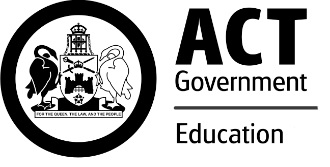 ACT Public School Term Dates 2019 – 2025YearTerm 1Term 2Term 3Term 42019New students start school on 
Monday 4 February 2019. Continuing students return to school on Tuesday 5 February 2019.Term 1 concludes on Friday 12 April 2019. Teachers commence on the Friday 1 February 2019. Monday 29 April
to
Friday 5 JulyMonday 22 July
to
Friday 27 SeptemberMonday 14 October
to
Thursday 19 December2020Friday 31 January to Thursday 9 AprilNew students start school on 
Monday 3 February 2020. Continuing students return to school on Tuesday 4 February 2020. Term 1 concludes on Thursday 9 April 2020. Teachers commence on Friday 31 January 2020 (Pupil free day). Tuesday 28 April
to
Friday 3 JulyNote: Monday 27 April is a public holiday.Monday 20 July
to
Friday 25 SeptemberMonday 12 October
to
Friday 18 December2021Friday 29 January to Thursday 1 April New students start school on Monday 1 February 2021. Continuing students return to school on Tuesday 2 February 2021.Teachers commence on Friday 29 January 2021 (Pupil free day).Monday 19 April to Friday 25 June Monday 12 July to Friday 17 SeptemberTuesday 5 October to Friday 17 December2022Friday 28 January to Friday 8 AprilNew students start school on Monday 31 January 2022. Continuing students return to school on Tuesday 1 February 2022.Teachers commence Friday 28 January 2022 (Pupil free day).Term 1 concludes on Friday 8 April 2022.Tuesday 26 April to Friday 1 JulyMonday 18 July to Friday 23 SeptemberMonday 10 October to Friday 16 DecemberYearTerm 1Term 2Term 3Term 42023Friday 27 January to Thursday 6 AprilNew students start school on Monday 30 January 2023. Continuing students return to school on Tuesday 31 January 2023.Teachers commence on the Friday 27 January 2023 (Pupil free day).Monday 24 April to Friday 30 JuneMonday 17 July to Friday 22 SeptemberMonday 9 October to Friday 15 December2024Monday 29 January to Friday 12 AprilNew students start school on Tuesday 30 January 2024. Continuing students return to school on Wednesday 31 January 2024.Teachers commence on the Monday 29 January 2024 (Pupil free day).Term 1 concludes on Friday 12 April 2024.Monday 29 April to Friday 5 JulyMonday 22 July to Friday 27 SeptemberMonday 14 October to Tuesday 17 December2025Friday 31 January to Friday 11 AprilNew students start school on Monday 3 February 2025.Continuing students return to school on Tuesday 4 February 2025.Teachers commence on the Friday 31 January 2025 (Pupil free day).Term 1 concludes on Friday 11 April 2025.Monday 28 April to Friday 4 JulyMonday 21 July to Friday 26 SeptemberMonday 13 October to Thursday 18 December